MODELO DE FORMULÁRIO DE NOCLAP 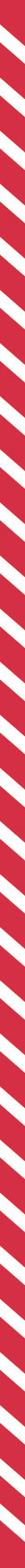 INSTRUÇÕES DE PREENCHIMENTO DO FORMULÁRIO DE NOCLAPInstruções de Preenchimento- A notificação deve seguir a Instrução Suplementar nº 175-005 (IS nº 175-005).- Os campos deverão ser preenchidos conforme a tabela a seguir.Notificação de Condições Latentes com Artigos Perigosos – NOCLAPIMPORTANTE: CASO A CONDIÇÃO A SER NOTIFICADA SE ENQUADRE COMO UM DESCUMPRIMENTO DA REGULAMENTAÇAO EM VIGOR, ELA DEVE SER INSERIDA NO SISTEMA MANDATÓRIO DE NOTIFICAÇÃO DE SEGURANÇA OPERACIONAL ATRAVÉS DO PREENCHIMENTO DO FORMULÁRIO DE NOTIFICAÇÃO DE OCORRÊNCIA COM ARTIGO PERIGOSO (NOAP).IMPORTANTE: CASO A CONDIÇÃO A SER NOTIFICADA SE ENQUADRE COMO UM DESCUMPRIMENTO DA REGULAMENTAÇAO EM VIGOR, ELA DEVE SER INSERIDA NO SISTEMA MANDATÓRIO DE NOTIFICAÇÃO DE SEGURANÇA OPERACIONAL ATRAVÉS DO PREENCHIMENTO DO FORMULÁRIO DE NOTIFICAÇÃO DE OCORRÊNCIA COM ARTIGO PERIGOSO (NOAP).1. CONDIÇÃO LATENTE ASSOCIADA A REGULAMENTAÇÃO MANUAL DA EMPRESA PROCEDIMENTO DA EMPRESA FALHA DE TREINAMENTO/CAPACITAÇÃO FALHA HUMANAS OUTROS2. SETOR OU FUNÇÃO ENVOLVIDA EXPEDIÇÃO PROCESSAMENTO DE PASSAGEIROS PROCESSAMENTO DE MALA POSTAL ACEITAÇÃO PREPARO E EXPEDIÇÃO DE COMAT/AOG/SUPRIMENTOS ARMAZENAMENTO CARREGAMENTO E DESCARREGAMENTO    TRIPULAÇÃO OUTROS3. ENTIDADES ENVOLVIDAS (EXPEDIDOR, AGÊNCIA DE CARGA, OPERADOR AÉREO, PASSAGEIRO)3. ENTIDADES ENVOLVIDAS (EXPEDIDOR, AGÊNCIA DE CARGA, OPERADOR AÉREO, PASSAGEIRO)TIPO DE ENTIDADE○ EXPEDIDOR○ AGÊNCIA DE CARGA○ OPERADOR AÉREO○ PASSAGEIRO○ OUTRODADOSNOME CNPJ/CPFENDEREÇO COMPLETOTIPO DE ENTIDADE○ EXPEDIDOR○ AGÊNCIA DE CARGA○ OPERADOR AÉREO○ PASSAGEIRO○ OUTRODADOSNOME CNPJ/CPFENDEREÇO COMPLETO4. DESCRIÇÃO DA CONDIÇÃO LATENTE E CAUSA PROVÁVEL, QUANDO APLICÁVEL5. DESCRIÇÃO DAS PRINCIPAIS CONSEQUÊNCIAS QUE PODEM SER CAUSADAS PELA CONDIÇÃO LATENTE, QUANDO APLICÁVEL6. AÇÕES CORRETIVAS E PREVENTIVAS PROPOSTAS OU IMPLEMENTADASCONDIÇÃO LATENTE TRATADA NO SISTEMA SGSO DA EMPRESA? ○ SIM          N° REFERÊNCIA SGSO                                                ○ NÃODESCRIÇÃO DAS AÇÕES PROPOSTAS OU IMPLEMENTADAS7. DOCUMENTOS ANEXADOS À NOCLAP PLANO DE AÇÕES CORRETIVAS (PAC)                       FOTOS                      OUTROS DOCUMENTOS       GRUPOGRUPOCAMPOCAMPODescrição do CampoNÚMERONOMENÚMERONOMEDescrição do Campo1Condição latente associada a1.1Condição latente associada aMarcar apenas uma opção identificando a que tema a condição latente pode ser melhor associada2Setor ou função envolvida2.1Setor ou função envolvidaMarcar apenas uma opção identificando qual setor ou função ligada à empresa está relacionada à condição latente3Entidade envolvida (expedidor, agência de carga, operador, handling, passageiro)3.1Entidades envolvidas - Tipo de entidadeSelecionar o tipo de entidade para cada uma das entidades envolvidas na condição latente.3Entidade envolvida (expedidor, agência de carga, operador, handling, passageiro)3.2Entidades envolvidas - Nome Preencher com os dados de cada uma das entidades envolvidas condição latente.3Entidade envolvida (expedidor, agência de carga, operador, handling, passageiro)3.3Entidades envolvidas - CNPJ/CPFPreencher com os dados de cada uma das entidades envolvidas condição latente.3Entidade envolvida (expedidor, agência de carga, operador, handling, passageiro)3.4Entidades envolvidas – endereço completoPreencher com os dados de cada uma das entidades envolvidas condição latente.4Descrição da condição latente e causa provável, quando aplicável4.1Descrição da Ocorrência e causa provável, quando aplicávelDescrever em texto livre qual é a condição latente, como ela foi identificada, causa provável, dentre outras informações que ajudem a compreender a situação.5Descrição das principais consequências que podem ser causadas pela condição latente, quando aplicável5.1Descrição das principais consequências que podem ser causadas pela condição latente, quando aplicávelDescrever em texto livre quais as principais consequências ou impactos que condição latente pode causar, incluindo o tipo de ocorrência pode ser desencadeada.6Ações corretivas e preventivas propostas ou implementadas6.1Ações corretivas e preventivas propostas ou implementadasSelecionar se a condição latente já foi tratada no sistema SGSO da empresa (Exemplo: AQD). Caso positivo, inserir número de referência do sistema e descrever em texto livre as ações corretivas e preventivas propostas ou implementadas dentro do SGSO da empresa.7Documentos anexados à NOCLAP7.1Documentos anexados à NOCLAPMarcar os documentos que estiverem anexados à NOCLAP.Deve ser anexado o máximo possível de documentos de forma a facilitar a investigação.